桓台县公安局2020年度政府信息公开工作年度报告一、总体情况2020年县公安局在县委、县政府的正确领导下，坚持以习近平新时代中国特色社会主义思想为指导，认真贯彻落实2019年施行的新修订的《中华人民共和国政府信息公开条例》及相关文件精神，积极履行推进、指导、协调、监督职责，扎实推进政府信息公开工作。（一）加强组织领导，落实信息公开责任制。成立政府信息公开工作领导小组，下设办公室，由办公室具体负责政府信息公开日常事务，各科室主要负责人为政府信息公开的第一责任人，纳入日常考核内容，做到“谁公开、谁审查，谁审查、谁负责，先审查、后公开”。（二）落实培训工作。加强对政务公开工作人员特别是中层骨干干部进行政务公开培训，增强公开意识，提高发布信息、解读政策、回应关切的能力，切实提升政务公开服务水平，举办全员工作培训1次。（三）规范公开范围。紧紧围绕决策、执行、管理、服务、结果“五公开”，根据《国务院办公厅关于全面推进基层政务公开标准化规范化工作的指导意见》（国办发〔2019〕54号）、《山东省人民政府办公厅关于全面推进基层政务公开标准化规范化工作的实施意见》（鲁政办发〔2020〕11号）要求全面梳理制定认真编制《桓台县公安局2020年政府信息公开工作年度报告》，并进行公开。本年度（2020年1月1日至2020年12月31日）报告内容由总体情况、主动公开政府信息情况、收到和处理政府信息公开申请情况、政府信息公开行政复议和行政诉讼情况、存在的主要问题及改进情况及其他需要报告的事项共六部分组成。（四）主动公开政务信息情况。丰富公开形式，拓展公开渠道。健全平安桓台政务微信等信息发布渠道，2020年共计主动公开政府信息473条，其中平安桓台发布信息330条，桓台县政府网站信息公开143条。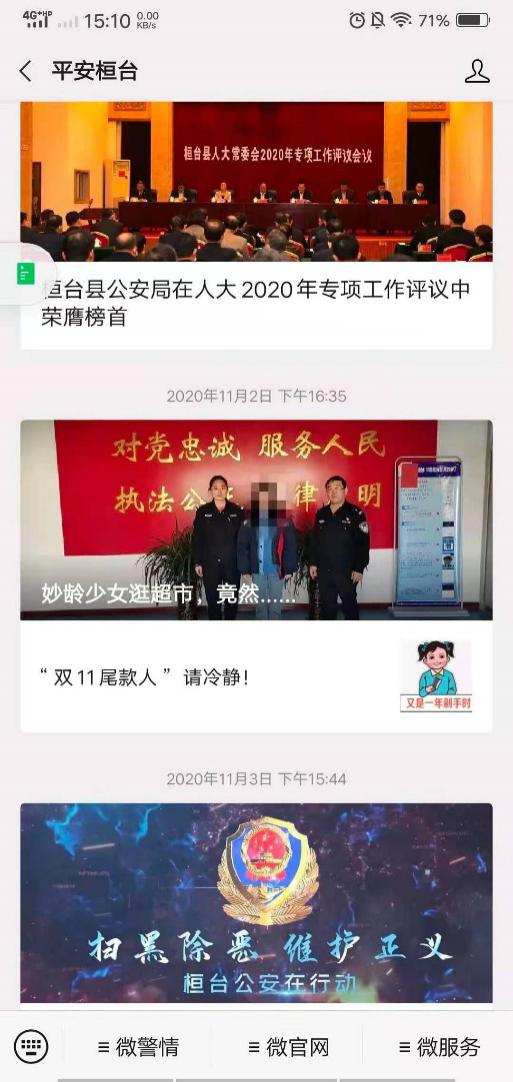 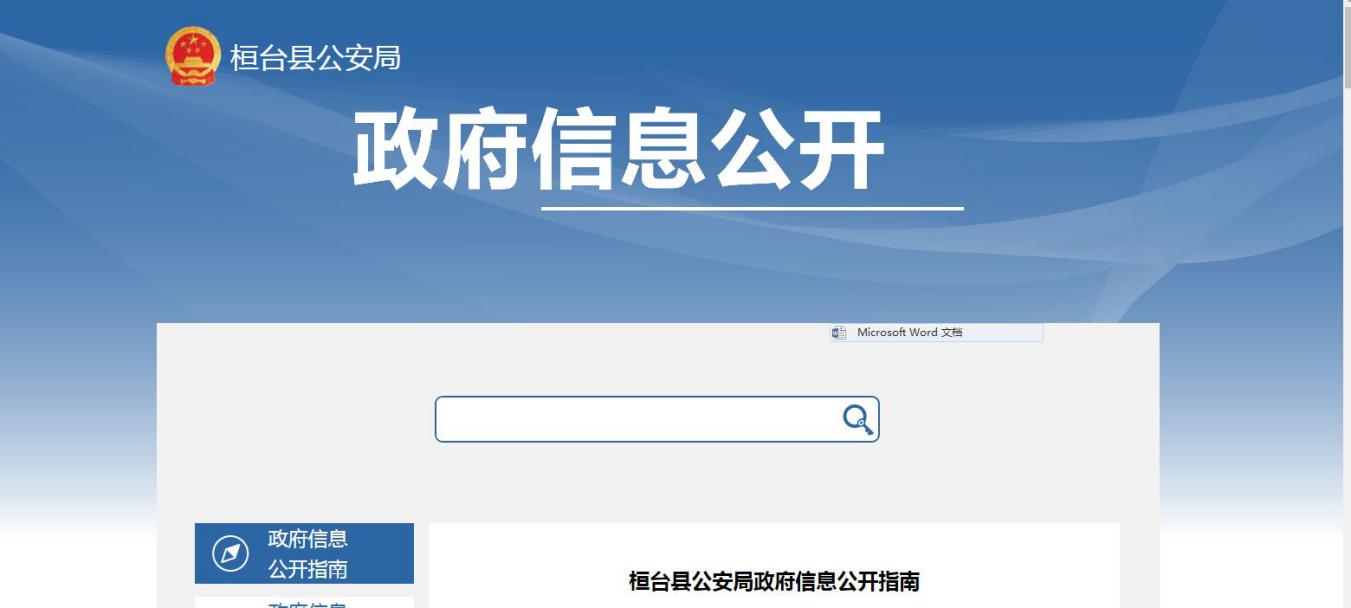 （五）依申请公开情况。严格依申请公开的办理程序，坚持第一时间受理、第一时间办结。2020年共收到政府信息依申请公开3件，在规定时间内办理答复3件。其中邮件形式2件，网上1件。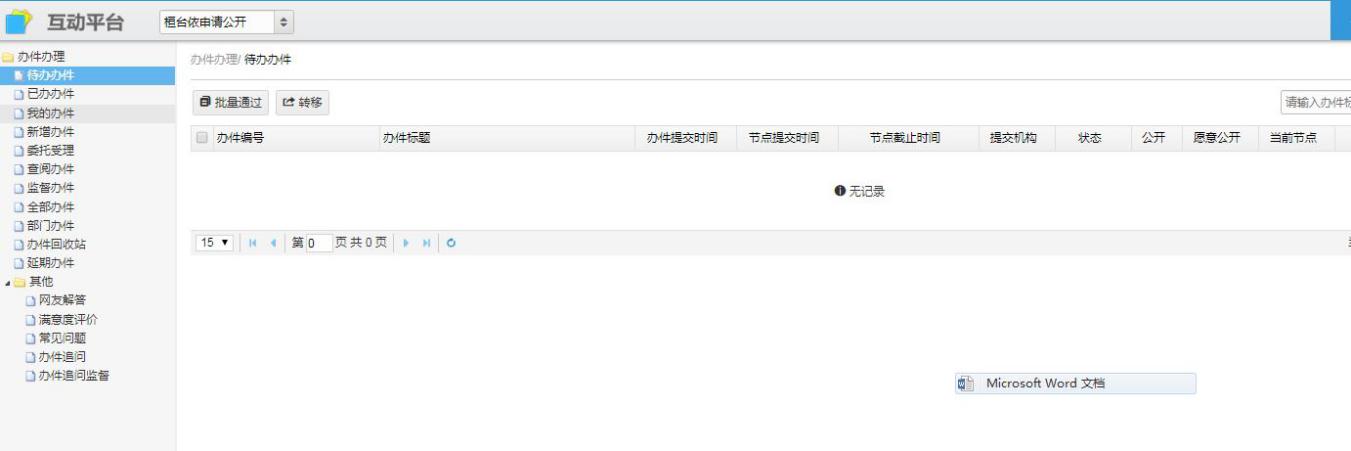 （六）人大政协提案办理情况。2020年度共收到县政协委员提案2项，公开办理答复书2件。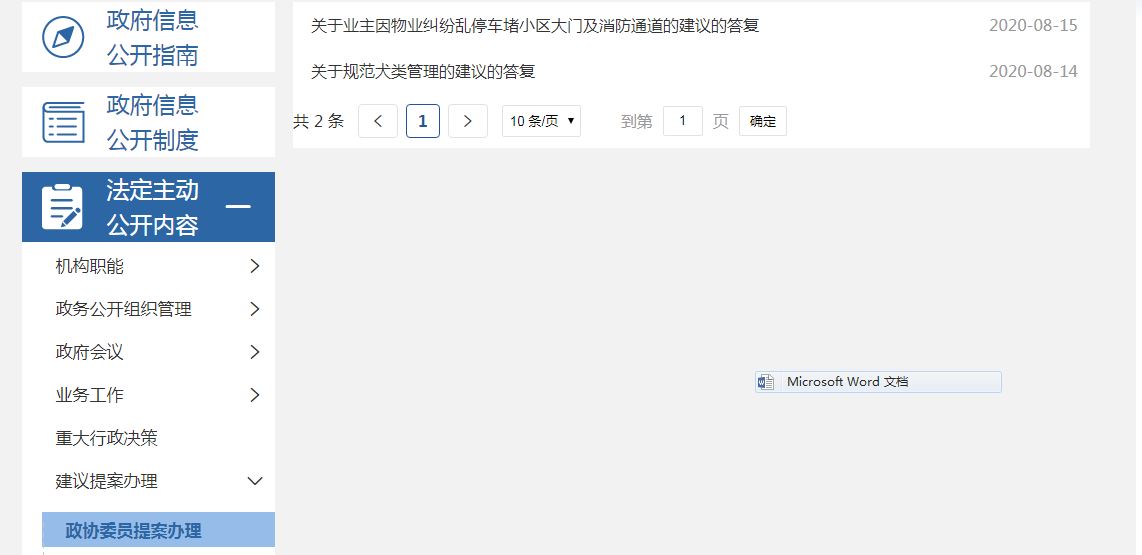 二、主动公开政府信息情况三、收到和处理政府信息公开申请情况四．政府信息公开行政复议、行政诉讼情况五、存在的主要问题及改进情况（一）存在的主要问题2020年我单位信息公开工作取得了一定成效，但也还存在一些不足，一是信息公开的流程还有待进一步规范。二是政府信息公开整体工作水平仍需提升。（二）解决办法和改进措施一是充实公开内容。按照“以公开为原则，不公开为例外”的总体要求，进一步按照政府公开信息目录，重点推进政府的信息公开公众。二是规范工作流程。进一步规范提高依申请公开的处理流程，开展政府信息公开的咨询服务工作，方便公众查阅、申请、获取政府信息。三是建立长效机制。着力建立和完善内容审查、更新维护、考核评估、监督检查评议、培训宣传和工作年报等工作制度，促进信息公开工作制度化、规范化发展。四是不断提高政务信息工作人员的综合素质，增强处理信息的能力，提高信息质量。六、其他需要报告的事项无桓台县公安局2021年1月27日第二十条第（一）项第二十条第（一）项第二十条第（一）项第二十条第（一）项信息内容本年新制作数量本年新公开数量对外公开总数量规章000规范性文件000第二十条第（五）项第二十条第（五）项第二十条第（五）项第二十条第（五）项信息内容上一年项目数量本年增/减处理决定数量行政许可4-16其他对外管理服务事项900第二十条第（六）项第二十条第（六）项第二十条第（六）项第二十条第（六）项信息内容上一年项目数量本年增/减处理决定数量行政处罚2665-1281928行政强制160-14174第二十条第（八）项第二十条第（八）项第二十条第（八）项第二十条第（八）项信息内容上一年项目数量本年增/减本年增/减行政事业性收费311第二十条第（九）项第二十条第（九）项第二十条第（九）项第二十条第（九）项信息内容采购项目数量采购总金额采购总金额政府集中采购68600.2141600.2141（本列数据的勾稽关系为：第一项加第二项之和，等于第三项加第四项之和）（本列数据的勾稽关系为：第一项加第二项之和，等于第三项加第四项之和）（本列数据的勾稽关系为：第一项加第二项之和，等于第三项加第四项之和）申请人情况申请人情况申请人情况申请人情况申请人情况申请人情况申请人情况（本列数据的勾稽关系为：第一项加第二项之和，等于第三项加第四项之和）（本列数据的勾稽关系为：第一项加第二项之和，等于第三项加第四项之和）（本列数据的勾稽关系为：第一项加第二项之和，等于第三项加第四项之和）自然人法人或其他组织法人或其他组织法人或其他组织法人或其他组织法人或其他组织总计（本列数据的勾稽关系为：第一项加第二项之和，等于第三项加第四项之和）（本列数据的勾稽关系为：第一项加第二项之和，等于第三项加第四项之和）（本列数据的勾稽关系为：第一项加第二项之和，等于第三项加第四项之和）自然人商业企业科研机构社会公益组织法律服务机构其他总计一、本年新收政府信息公开申请数量一、本年新收政府信息公开申请数量一、本年新收政府信息公开申请数量3000003二、上年结转政府信息公开申请数量二、上年结转政府信息公开申请数量二、上年结转政府信息公开申请数量0000000三、本年度办理结果（一）予以公开（一）予以公开1000001三、本年度办理结果（二）部分公开（区分处理的，只计这一情形，不计其他情形）（二）部分公开（区分处理的，只计这一情形，不计其他情形）0000000三、本年度办理结果（三）不予公开1．属于国家秘密0000000三、本年度办理结果（三）不予公开2．其他法律行政法规禁止公开0000000三、本年度办理结果（三）不予公开3．危及“三安全一稳定”0000000三、本年度办理结果（三）不予公开4．保护第三方合法权益0000000三、本年度办理结果（三）不予公开5．属于三类内部事务信息0000000三、本年度办理结果（三）不予公开6．属于四类过程性信息0000000三、本年度办理结果（三）不予公开7．属于行政执法案卷0000000三、本年度办理结果（三）不予公开8．属于行政查询事项0000000三、本年度办理结果（四）无法提供1．本机关不掌握相关政府信息0000000三、本年度办理结果（四）无法提供2．没有现成信息需要另行制作0000000三、本年度办理结果（四）无法提供3．补正后申请内容仍不明确0000000三、本年度办理结果（五）不予处理1．信访举报投诉类申请0000000三、本年度办理结果（五）不予处理2．重复申请0000000三、本年度办理结果（五）不予处理3．要求提供公开出版物0000000三、本年度办理结果（五）不予处理4．无正当理由大量反复申请2000002三、本年度办理结果（五）不予处理5．要求行政机关确认或重新出具已获取信息0000000（六）其他处理（六）其他处理0000000（七）总计（七）总计3000003四、结转下年度继续办理四、结转下年度继续办理四、结转下年度继续办理0000000行政复议行政复议行政复议行政复议行政复议行政诉讼行政诉讼行政诉讼行政诉讼行政诉讼行政诉讼行政诉讼行政诉讼行政诉讼行政诉讼结果维持结果纠正其他结果尚未审结总计未经复议直接起诉未经复议直接起诉未经复议直接起诉未经复议直接起诉未经复议直接起诉复议后起诉复议后起诉复议后起诉复议后起诉复议后起诉结果维持结果纠正其他结果尚未审结总计结果维持结果纠正其他结果尚未审结总计结果维持结果纠正其他结果尚未审结总计100018000800000